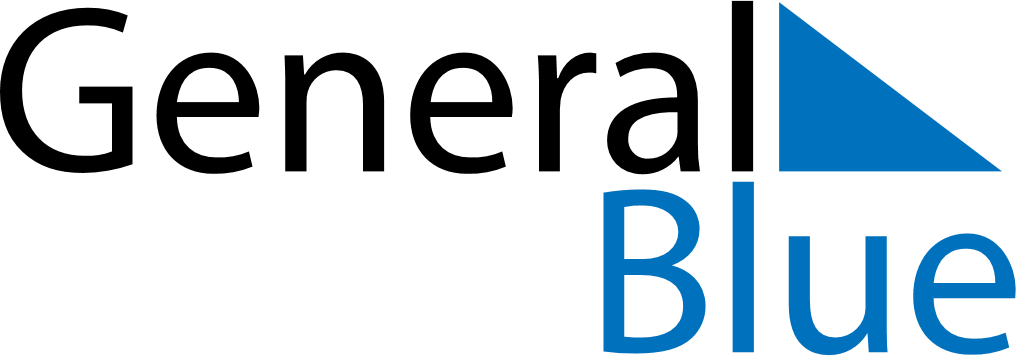 June 2024June 2024June 2024June 2024June 2024June 2024June 2024Shiqi, Guangdong, ChinaShiqi, Guangdong, ChinaShiqi, Guangdong, ChinaShiqi, Guangdong, ChinaShiqi, Guangdong, ChinaShiqi, Guangdong, ChinaShiqi, Guangdong, ChinaSundayMondayMondayTuesdayWednesdayThursdayFridaySaturday1Sunrise: 5:41 AMSunset: 7:07 PMDaylight: 13 hours and 25 minutes.23345678Sunrise: 5:41 AMSunset: 7:07 PMDaylight: 13 hours and 25 minutes.Sunrise: 5:41 AMSunset: 7:07 PMDaylight: 13 hours and 26 minutes.Sunrise: 5:41 AMSunset: 7:07 PMDaylight: 13 hours and 26 minutes.Sunrise: 5:41 AMSunset: 7:08 PMDaylight: 13 hours and 26 minutes.Sunrise: 5:41 AMSunset: 7:08 PMDaylight: 13 hours and 27 minutes.Sunrise: 5:41 AMSunset: 7:09 PMDaylight: 13 hours and 27 minutes.Sunrise: 5:41 AMSunset: 7:09 PMDaylight: 13 hours and 28 minutes.Sunrise: 5:41 AMSunset: 7:09 PMDaylight: 13 hours and 28 minutes.910101112131415Sunrise: 5:41 AMSunset: 7:10 PMDaylight: 13 hours and 28 minutes.Sunrise: 5:41 AMSunset: 7:10 PMDaylight: 13 hours and 29 minutes.Sunrise: 5:41 AMSunset: 7:10 PMDaylight: 13 hours and 29 minutes.Sunrise: 5:41 AMSunset: 7:10 PMDaylight: 13 hours and 29 minutes.Sunrise: 5:41 AMSunset: 7:11 PMDaylight: 13 hours and 29 minutes.Sunrise: 5:41 AMSunset: 7:11 PMDaylight: 13 hours and 29 minutes.Sunrise: 5:41 AMSunset: 7:11 PMDaylight: 13 hours and 30 minutes.Sunrise: 5:41 AMSunset: 7:12 PMDaylight: 13 hours and 30 minutes.1617171819202122Sunrise: 5:41 AMSunset: 7:12 PMDaylight: 13 hours and 30 minutes.Sunrise: 5:42 AMSunset: 7:12 PMDaylight: 13 hours and 30 minutes.Sunrise: 5:42 AMSunset: 7:12 PMDaylight: 13 hours and 30 minutes.Sunrise: 5:42 AMSunset: 7:12 PMDaylight: 13 hours and 30 minutes.Sunrise: 5:42 AMSunset: 7:13 PMDaylight: 13 hours and 30 minutes.Sunrise: 5:42 AMSunset: 7:13 PMDaylight: 13 hours and 30 minutes.Sunrise: 5:42 AMSunset: 7:13 PMDaylight: 13 hours and 30 minutes.Sunrise: 5:43 AMSunset: 7:13 PMDaylight: 13 hours and 30 minutes.2324242526272829Sunrise: 5:43 AMSunset: 7:14 PMDaylight: 13 hours and 30 minutes.Sunrise: 5:43 AMSunset: 7:14 PMDaylight: 13 hours and 30 minutes.Sunrise: 5:43 AMSunset: 7:14 PMDaylight: 13 hours and 30 minutes.Sunrise: 5:43 AMSunset: 7:14 PMDaylight: 13 hours and 30 minutes.Sunrise: 5:44 AMSunset: 7:14 PMDaylight: 13 hours and 30 minutes.Sunrise: 5:44 AMSunset: 7:14 PMDaylight: 13 hours and 30 minutes.Sunrise: 5:44 AMSunset: 7:14 PMDaylight: 13 hours and 30 minutes.Sunrise: 5:45 AMSunset: 7:14 PMDaylight: 13 hours and 29 minutes.30Sunrise: 5:45 AMSunset: 7:14 PMDaylight: 13 hours and 29 minutes.